CONTENTSSECTION 1 - INTRODUCTIONForewordIntroduction									1.1 – 1.3Background										1.4 – 1.8Neighbourhood Plan Area						          	          1.9 Why we decided to prepare a Neighbourhood Plan	         	         1.10 –1.13How the Plan was prepared					                   1.14 – 1.17How the Plan is organised						                   1.18SECTION 2 – THE PLANNING POLICY CONTEXTThe Planning Policy Context						         2.1 – 2.20SECTION 3 – THE PARISHAn Introduction to the ParishThe Parish Past									3.1 -  3.6The Parish Present								         3.7 – 3.21SECTION 4 – VISION AND OBJECTIVESVision		Objectives									         4.1 – 4.4SECTION 5.1 - HOUSINGHousing									       	        5.1.1Supporting sustainable housing growth			               5.1.2 – 5.1.13Policy KMLD1 – Kirkby Malzeard Development Limits			        5.1.8Windfall sites							             5.1.14 – 5.1.19Housing Mix							            5.1.20 – 5.1.26Policy KMLD2 – Housing Mix						                5.1.26Affordable Housing						            5.1.27 – 5.1.33Parish Action 1 - Affordable Housing Provision			                5.1.33Meeting the essential housing needs of rural workers	            5.1.34 – 5.1.36Policy KMLD3 – Properties with agricultural occupancy restrictions         5.1.36Conversion of redundant agricultural buildings		            5.1.37 – 5.1.38Policy KMLD4 – Re-using redundant agricultural buildings                         5.1.38Second homes and holiday lets					            5.1.39 – 5.1.43SECTION 5.2  - BUILT HERITAGEBuilt Heritage								    5.2.1 – 5.2.4Buildings of national heritage importance				    5.2.5 – 5.2.9Non-designated heritage assets				           5.2.10 – 5.2.17Policy KMLD5 – Non-designated heritage assets				   5.2.17Local area of special character and heritage			          5.2.18 – 5.2.21Policy KMLD6 – Church Street, Kirkby Malzeard local area ofspecial character and heritage 							  5.2.21Ensuring good design						         5.2.22 – 5.2.25Policy KMLD7 – Ensuring high quality design			             5.2.25SECTION 5.3 – NATURAL ENVIRONMENT Conserving and enhancing the landscape			           5.3.1 – 5.3.9Protecting important local green spaces			       5.3.10 – 5.3.17Policy KMLD8 – Local green spaces						5.3.17Allotments and community garden				       5.3.18 – 5.3.23Parish Action 2 – Additional allotment/community gardenprovision in Kirkby Malzeard							5.2.23Conserving dark skies						       5.3.24 – 5.3.30Policy KMLD9 – Conserving dark skies					5.3.30Protecting and enhancing biodiversity			       5.3.31 – 5.3.43Policy KMLD10 – Protecting and enhancing biodiversity		           5.3.43Protecting and enhancing trees, hedgerows and woodlands							      5.3.44 – 5.3.54Parish Action 3 – Tree preservation orders				          5.3.53SECTION 5.4  - COMMUNITY FACILITIESProtecting and enhancing community facilities		        5.4.1 – 5.4.11Policy KMLD11 – Enhancing the provision of importantcommunity facilities							         5.4.11Assets of community value					     5.4.12 – 5.4.15Policy KMLD12 – Assets of community value			         5.4.15SECTION 5.5 – INFRASTRUCTUREHighway safety							         5.5.1 – 5.5.6Policy KMLD13 – Promoting highway safety				5.5.6Parish Action 4 – Highway safety						5.5.6Car parking in Kirkby Malzeard						 5.5.7 – 5.5.10Policy KMLD14 – Car parking in Kirkby Malzeard				     5.5.9Parish Action 5 -  Provision of public car park in Kirkby Malzeard           5.5.10Public transport							          5.5.11 – 5.5.16Parish Action 6 – Local bus services						   5.5.16Ultra-low emissionsvehicle infrastructure			          5.5.17 – 5.5.22Policy KMLD15 – Ultra-low emissionsvehicle infrastructure                     5.5.22Public access routes						          5.5.23 – 5.5.27Parish Action 7 – public access	routes                                                           5.5.27Utilities								          5.5.28 – 5.5.32Parish Action 8 – Utilities							  5.5.32SECTION 6 – MONITORING AND REVIEWMonitoring and review 							  5.6.1 – 5.6.2APPENDICES:APPENDIX A – Non-designated Heritage AssetsAPPENDIX B	-  Church Street Special Character AreaAPPENDIX C – Local Green Spaces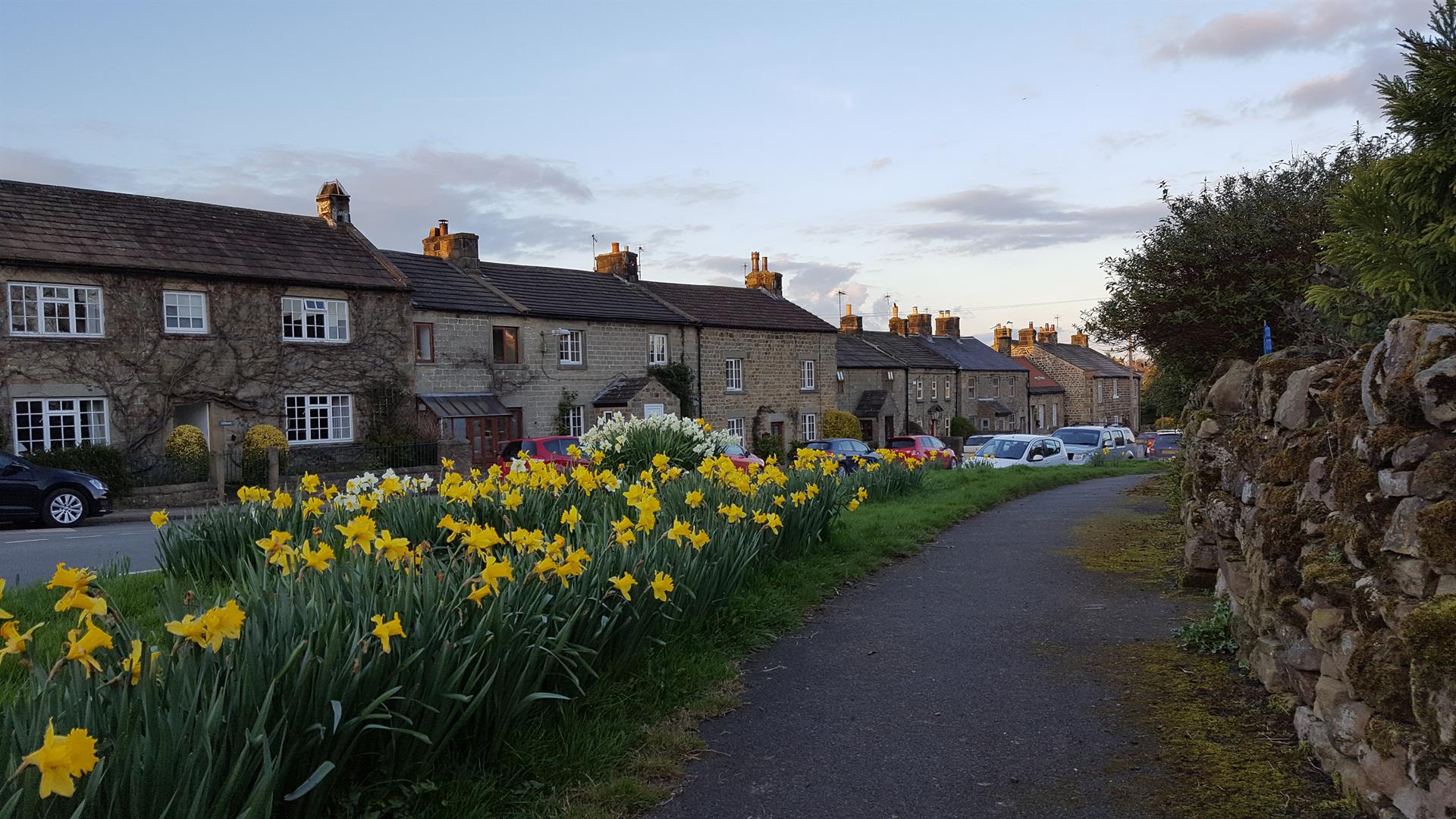 Kirkby Malzeard, Laverton and Dallowgill Grouped Parish Council